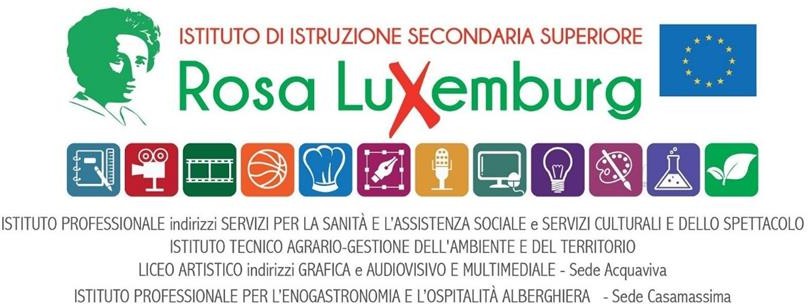 STUDENTI MINORENNI- plesso ACQUAVIVAAUTORIZZAZIONE DEI GENITORIIl/La sottoscritto/a…………………………………………………………………….………………………………………………...…………………. eil/la sottoscritto/a……………………………………………………………..………………...…………………………….……………….…………. genitore/i – legale tutore dell’alunno/a……………………………………………………….., frequentante la classe ……………….., dell’indirizzo ……………………….……………. AUTORIZZA/AUTORIZZANOil/la proprio/a figlio/a partecipare giovedì 11 aprile 2024, alla 2^ fase provinciale di Campionati Sportivi Studenteschi di Badminton  presso l’IISS Don Milani- Da Vinci in Via Padre Angelo Centrullo, a Cassano delle Murge.Consapevole/i del fatto che:lo spostamento da scuola a Cassano delle Murge e il rientro da Cassano a scuola avverrà con mezzo proprio di uno dei docenti accompagnatori (vedi. Com. 440 allegata) che affiancheranno regolarmente gli studenti per tutta la durata dell’attività,il/i sottoscritto/i, con la presente:esonera/esonerano la scuola da ogni responsabilità riguardo all’incolumità delle persone e delle cose e al comportamento degli alunni. dichiara/no di assumersi le responsabilità (art. 2048 del Codice Civile) derivanti da inosservanza da parte del/la proprio/a figlio/a delle disposizioni impartite dagli insegnanti e da cause indipendenti dall’organizzazione scolastica. Data ……………………. Firma del genitore/legale tutore ………………………………………Firma del genitore/legale tutore ………………………………………